Anexă la Hotărârea Curții de Conturi nr. 21 din 27 mai 2022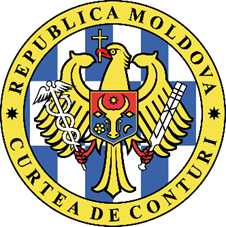 CURTEA DE CONTURI A REPUBLICII MOLDOVARAPORTUL auditului asupra rapoartelor financiare consolidate ale Ministerului Economiei și Infrastructurii încheiate la 31 decembrie 2021OPINIE CU REZERVEAm auditat rapoartele financiare consolidate ale Ministerului Economiei și Infrastructurii pentru exercițiul bugetar încheiat la 31 decembrie 2021, care cuprind Bilanțul contabil, Raportul privind veniturile și cheltuielile, Raportul privind fluxul mijloacelor bănești, Raportul privind executarea bugetului, Raportul narativ privind executarea bugetului, inclusiv un sumar al politicilor contabile semnificative. În opinia noastră, cu excepția efectelor aferente aspectelor descrise în secțiunea Baza pentru opinia cu rezerve, rapoartele financiare, sub toate aspectele semnificative, oferă o imagine corectă și fidelă, în conformitate cu cadrul de raportare financiară aplicabil.BAZA pentru opiniA cu REZERVEÎn conformitate cu Hotărârea Guvernului nr.117 din 12.08.2021, Ministerul Economiei și Infrastructurii a fost reorganizat în Ministerul Infrastructurii și Dezvoltării Regionale și creat Ministerul Economiei. Prin urmare, Ministerul Economiei și Infrastructurii a transmis către Ministerul Infrastructurii și Dezvoltării Regionale patrimoniul gestionat, raportând soldul consolidat al elementelor bilanțiere la situația din 31.12.2021 cu valoarea 0. Deși transmiterea patrimoniului a fost efectuată în conformitate cu prevederile cadrului normativ aplicabil, se denotă denaturarea agregată a informațiilor transmise, după cum urmează:- supraevaluarea grupei de conturi 419 „Alte creanțe ale instituțiilor bugetare” cu 11,74 mil. lei, prin prisma nerecepționării proiectului tehnic  „Conducta de interconectare a Sistemului de transport gaze naturale din România cu sistemul de transport gaze naturale din Republica Moldova, faza II, pe direcția Ungheni-Chișinău”, și subevaluarea cu aceeași sumă a grupei de conturi 318 ,,Alte mijloace fixe”;- supraevaluarea grupei de conturi 314 „Mașini și utilaje” cu 2,75 mil. lei, din cauza netransmiterii instalației fotovoltaice către beneficiar, și subevaluarea grupei de conturi 289 „Alte cheltuieli ale instituțiilor bugetare” cu aceeași sumă. Întreprinderea de Stat  „Administrația de Stat a Drumurilor”, din cauza interpretării eronate a Titlului executoriu privind recunoașterea Hotărârii arbitrale străine și încuviințarea executării silite a unor prejudicii, a calculat incorect dobânzile și penalitățile stabilite, ceea ce a condiționat subevaluarea cheltuielilor din perioada de gestiune cu circa 8,06 mil. lei și supraevaluarea rezultatului financiar cu aceeași sumă.Am realizat misiunea de audit în conformitate cu Standardele Internaționale ale Instituțiilor Supreme de Audit aplicate de Curtea de Conturi. Responsabilitățile noastre, potrivit standardelor respective, sunt expuse în secțiunea „Responsabilitățile auditorului într-un audit al rapoartelor financiare” din prezentul Raport. Suntem independenți față de instituția auditată și am îndeplinit responsabilitățile de etică conform cerințelor Codului etic al Curții de Conturi. Considerăm că probele de audit obținute sunt suficiente și adecvate pentru a furniza o bază pentru opinia noastră. ASPECTE-cheie de auditAspectele-cheie de audit sunt acele aspecte care, în baza raționamentului nostru profesional, au avut cea mai mare importanță pentru auditul rapoartelor financiare ale Ministerului Economiei și Infrastructurii încheiate la 31 decembrie 2021. Aceste aspecte au fost abordate în contextul auditului rapoartelor financiare în ansamblu și nu oferim o opinie separată cu privire la acestea. Cu excepția aspectelor descrise în secțiunea Baza pentru opinia cu rezerve, am determinat că nu mai există alte aspecte-cheie de audit ce trebuie comunicate în Raportul de audit. ALTE INFORMAȚIIDin cauza interpretării incorecte a  prevederilor cadrului de raportare financiară aplicabil, Ministerul Economiei și Infrastructurii a contabilizat necorespunzător transmiterea convertoarelor de recepționare a semnalului televiziunii digitale terestre în valoare de 3,64 mil. lei la grupa de conturi 221 „Cheltuieli privind utilizarea materialelor de uz gospodăresc”, fapt care a condiționat subevaluarea grupei de conturi 289 „Alte cheltuieli ale instituției bugetare” cu aceeași sumă.BUNA guvernanțăMinisterul Economiei și Infrastructurii avea instituit un sistem de control intern managerial, care, deși nu asigura pe deplin funcționalitatea controalelor-cheie, era axat pe identificarea și gestionarea riscurilor aferente procesului financiar-contabil. Subdiviziunile de audit intern din cadrul entităților subordonate ministerului au fost suplinite la un nivel redus, ceea ce, în consecință, a lipsit conducătorii de un instrument care asigura gestionarea prudentă a riscurilor și contribuia la îmbunătățirea controlului intern managerial.Anterior Curtea de Conturi a efectuat auditul rapoartelor financiare consolidate ale Ministerului Economiei și Infrastructurii încheiate la 31.12.2020, înaintând 3 recomandări,  care au fost implementate integral. RESPONSABILITĂȚILE CONDUCERII PENTRU RAPOARTELE FINANCIARE Ministrul Economiei și Infrastructurii, în calitate de conducător al organului central de specialitate al administrației publice, a fost responsabil de întocmirea și prezentarea corectă și fidelă a rapoartelor financiare consolidate în conformitate cu cadrul de raportare financiară aplicabil. Totodată, Ministrul Economiei și Infrastructurii purta răspundere pentru organizarea controlului intern managerial, care să asigure întocmirea rapoartelor financiare ce nu conțin denaturări semnificative, cauzate de fraudă și/sau eroare, precum și pentru organizarea eficientă a activității economice per ansamblu, inclusiv prin respectarea strictă a integrității activelor și exactitatea înregistrărilor contabile.RESPONSABILITĂȚILE AUDITORULUI ÎNTR-UN AUDIT AL RAPOARTELOR FINANCIARE Responsabilitatea noastră este de a planifica și a realiza misiunea de audit public, cu obținerea probelor suficiente și adecvate în vederea susținerii bazei pentru opinia de audit. Obiectivele noastre sunt: obținerea unei asigurări rezonabile că rapoartele financiare nu sunt afectate de denaturări semnificative, cauzate de fraude și/sau erori, precum și emiterea unei opinii.Asigurarea rezonabilă este un nivel ridicat de asigurare, dar nu este o garanție că un audit efectuat în conformitate cu ISSAI va detecta întotdeauna o denaturare semnificativă atunci când ea există. Denaturările pot fi urmare a fraudelor sau erorilor. Totodată, denaturările pot fi considerate semnificative dacă, în mod individual sau în ansamblu, pot influența deciziile economice ale utilizatorilor acestor rapoarte financiare. Pentru obținerea probelor de audit suficiente și adecvate, care să susțină concluziile și credibilitatea observațiilor expuse în Raport, prin aplicarea pragului de semnificație, au fost utilizate proceduri de verificare, examinare și analiză, cu folosirea diferitor tehnici, cum ar fi: inspectarea, observarea, solicitarea de informații, recalcularea, intervievarea etc. Toate observațiile auditorului, inclusiv deficiențele semnificative ale controlului intern managerial, au fost comunicate entităților auditate pe parcursul misiunii de audit.Responsabili de întocmirea Raportului de audit:Șefa echipei de audit,Auditoare publică principală					Olga POIANĂ Membrii echipei de audit:Auditoare publică principală					Elizaveta MUNTEANUAuditoare publică principală					Lilia BASARABAuditoare publică                                                                           Olga CAPAȚINAResponsabil de audit:Șeful Direcției generale de audit IV				Vasile MOȘOIMD-2001, mun. Chișinău, bd. Ștefan cel Mare și Sfânt nr.69, tel. (+373 22) 26 60 02, fax: (+373 22) 26 61 00, web: www.ccrm.md, e-mail: ccrm@ccrm.md